ПРОЕКТ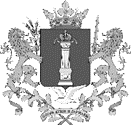 Министерство жилищно-коммунального хозяйства и строительства Ульяновской областиП Р И К А Зг. УльяновскО внесении измененияв приказ Министерства энергетики, жилищно-коммунального комплекса и городской среды Ульяновской области 
от 15.11.2021 № 11-од и признании утратившим силуотдельного положенияприказа Министерства жилищно-коммунального хозяйства
и строительства Ульяновской области от 14.04.2022 № 7-одП р и к а з ы в а ю:1. В пункте 1.4 раздела 1Положения о конкурсной комиссии 
по проведению отбора проектов строительства генерирующих объектов, функционирующих на основе использования возобновляемых источников энергии, утверждённого приказомМинистерства энергетики, жилищно-коммунального комплекса и городской среды Ульяновской области 
от 15.11.2021 № 11-од«Об утверждении Положения о конкурсной комиссии 
по проведению отбора проектов строительства генерирующих объектов, функционирующих на основе использования возобновляемых источников энергии»слова «энергетики, жилищно-коммунального комплекса и городской среды» заменить словами «жилищно-коммунального хозяйства и строительства».2. Признать утратившим силу подпункт 2 пункта 21 приказа Министерства жилищно-коммунального хозяйства и строительства Ульяновской области 
от 14.04.2022 № 7-од «О внесении изменений и признании утратившими силу отдельных приказов Министерства энергетики, жилищно-коммунального комплекса и городской среды Ульяновской области». 3. Настоящий приказ вступает в силу на следующий день после дня 
его официального опубликования.Министр                                                                                                    А.Я.ЧерепанПОЯСНИТЕЛЬНАЯ ЗАПИСКАк проекту приказа Министерства жилищно-коммунального хозяйства и строительства Ульяновской области «О внесении изменения в приказ Министерства энергетики, жилищно-коммунального комплекса 
и городской среды Ульяновской области от 15.11.2021 № 11-од 
и признании утратившим силу отдельного положения приказа Министерства жилищно-коммунального хозяйства и строительства Ульяновской области от 14.04.2022 № 7-од»Проект приказа Министерства жилищно-коммунального хозяйства                    и строительства Ульяновской области «О внесении изменения в приказ Министерства энергетики, жилищно-коммунального комплекса и городской среды Ульяновской области от 15.11.2021 № 11-од и признании утратившим силу отдельного положения приказа Министерства жилищно-коммунального хозяйства и строительства Ульяновской области от 14.04.2022 № 7-од» (далее – Проект) разработан в целях реализации указа Губернатора Ульяновской области от 10.12.2021 № 118 «О мерах по совершенствованию деятельности исполнительных органов государственной власти Ульяновской области»
и дорожной карты Правительства Ульяновской области от 10.01.2022 № 1-ПЛ «О переименовании Министерства энергетики, жилищно-коммунального комплекса и городской среды Ульяновской области и Министерства строительства и архитектуры Ульяновской области».Кроме того, Проектом предусматривается исправление технической ошибки в приказе Министерства жилищно-коммунального хозяйства 
и строительства Ульяновской области от 14.04.2022 № 7-од.Проект разработан заместителем директора департамента топливно-энергетического комплекса Министерства жилищно-коммунального хозяйства и строительства Ульяновской области Гузаевым А.С.Заместитель директора департамента топливно-энергетического комплекса Министерства жилищно-коммунального хозяйстваи строительства Ульяновской области					А.С.ГузаевФИНАНСОВО-ЭКОНОМИЧЕСКОЕ ОБОСНОВАНИЕ к проекту приказа Министерства жилищно-коммунального хозяйства и строительства Ульяновской области «О внесении изменения в приказ Министерства энергетики, жилищно-коммунального комплекса 
и городской среды Ульяновской области от 15.11.2021 № 11-од 
и признании утратившим силу отдельного положения приказа Министерства жилищно-коммунального хозяйства и строительства Ульяновской области от 14.04.2022 № 7-од»Принятие приказа Министерства жилищно-коммунального хозяйства 
и строительства Ульяновской области «О внесении изменения в приказ Министерства энергетики, жилищно-коммунального комплекса и городской среды Ульяновской области от 15.11.2021 № 11-од и признании утратившим силу отдельного положения приказа Министерства жилищно-коммунального хозяйства и строительства Ульяновской области от 14.04.2022 № 7-од» 
не повлечёт выделения средств из областного бюджета Ульяновской области.Заместитель директора департамента топливно-энергетического комплекса Министерства жилищно-коммунального хозяйстваи строительства Ульяновской области					А.С.Гузаев____________№ _________Экз. № _____